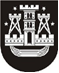 KLAIPĖDOS MIESTO SAVIVALDYBĖS TARYBASPRENDIMASDĖL VIEŠOSIOS ĮSTAIGOS „KLAIPĖDOS ŠVENTĖS“ savininko KAPITALO suformavimo2014 m. rugsėjo 15 d. Nr. T2-179KlaipėdaVadovaudamasi Lietuvos Respublikos vietos savivaldos įstatymo 16 straipsnio 2 dalies 26 punktu ir 3 dalies 9 punktu, Lietuvos Respublikos viešųjų įstaigų įstatymo 13 straipsnio 1, 2, 3 ir 6 dalimis, Lietuvos Respublikos valstybės ir savivaldybių turto valdymo, naudojimo ir disponavimo juo įstatymo 19 straipsnio 1 dalies 1, 2 punktais ir 2 dalies 5, 7, 9 punktais, atsižvelgdama į Sprendimo investuoti valstybės ir savivaldybių turtą priėmimo tvarkos aprašą, patvirtintą Lietuvos Respublikos Vyriausybės 2007 m. liepos 4 d. nutarimu Nr. 758 „Dėl Sprendimo investuoti valstybės ir savivaldybių turtą tvarkos aprašo patvirtinimo“, ir Viešosios įstaigos „Klaipėdos šventės“ įstatų, patvirtintų Klaipėdos miesto savivaldybės administracijos direktoriaus 2011 m. kovo 23 d. įsakymu Nr. AD1-209, 18 punktą, Klaipėdos miesto savivaldybės taryba nusprendžia:1.	Suformuoti viešosios įstaigos „Klaipėdos šventės“ savininkės Klaipėdos miesto savivaldybės kapitalą ir investuoti į viešąją įstaigą „Klaipėdos šventės“ 100 000 Lt (vienas šimtas tūkstančių litų), kaip Klaipėdos miesto savivaldybės turtinį įnašą.2.	Įgalioti Klaipėdos miesto savivaldybės administracijos direktorių atlikti visus veiksmus, susijusius su viešosios įstaigos „Klaipėdos šventės“ kapitalo suformavimu.Savivaldybės meras Vytautas Grubliauskas